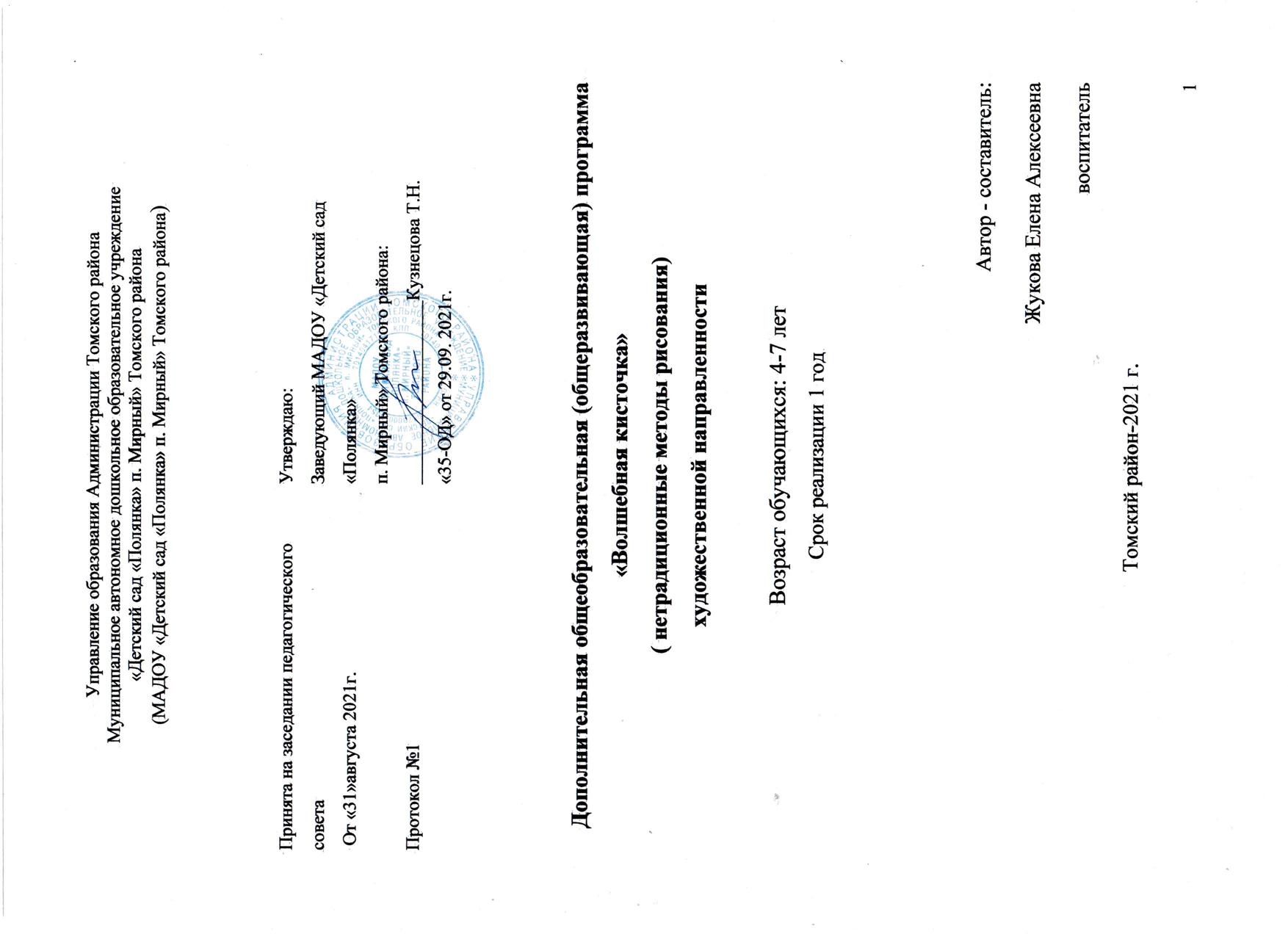 СОДЕРЖАНИЕАвтор-разработчик:Жукова Елена Алексеевна	-	воспитатель МАДОУ «Детский сад «Полянка» п.Мирный Томского районаПодредакциейБабич Ирины Сергеевны,старшего воспитателяПрограммаразработана и реализуетсяс2018года.Дополнительнаяобщеобразовательная (общеразвивающая )программа"Волшебная кисточка"рассчитана наобучающихся 4-7 лет и предоставляет возможность получения комплекса знаний в сфереобучению основным навыкам художественно-творческой деятельности, необходимой для дальнейшего развития детского творчества, становлению таких мыслительных операций как анализ, синтез, сравнение, уподобление, обобщение, которые делают возможными усложнения всех видов деятельности (игровой, художественной, познавательной, учебной).. Развитие познавательных способностей детей, интеллекта, творчества в решении поставленных задач, развитие речевой деятельности..1. Пояснительная записка. Пояснительная запискаДети дошкольного возраста еще и не подозревают, на что они способны. Вот почему необходимо максимально использовать их тягу к открытиям для развития творческих способностей в изобразительной деятельности, эмоциональность, непосредственность, умение удивляться всему новому и неожиданному. Рисование, пожалуй, самое любимое и доступное занятие у детей – поводил кисточкой по листу бумаги – уже рисунок; оно выразительно– можно передать свои восторги, желания, мечты, предчувствия, страхи; познавательно – помогает узнать, разглядеть, понять, уточнить, показать свои знания и продуктивно – рисуешь и обязательно что-то получается. К тому же изображение можно подарить родителям, другу или повесить на стену и любоваться.Чем больше ребенок знает вариантов получения изображения нетрадиционной техники рисования, тем больше у него возможностей передать свои идеи, а их может быть столько, насколько развиты у ребенка память, мышление, фантазия и воображение. Концептуальной основой данной программы является развитие художественно-творческих способностей детей в неразрывном единстве с воспитанием духовно-нравственных качеств путем целенаправленного и организованного образовательного процесса.Главное, развивая у детей творческие способности изобразительной деятельности самим верить, что художественное творчество не знает ограничений ни в материале, ни в инструментах, ни в технике. Нетрадиционная техника рисования помогает увлечь детей, поддерживать их интерес, именно в этом заключается педагогическая целесообразность программы.Наш детский сад работает по ООП ДО МАДОУ «Детский сад «Полянка» п. Мирный»  Томского района, разработанной на основе примерной основной общеобразовательной программы дошкольного образования «От рождения до школы» под ред. Н.Е.Вераксы, Т.С.Комаровой, М.А. Васильевой, в которой большое внимание уделяется обучению детей традиционной технике рисования. В ходе реализации программы дети знакомятся со следующими техниками рисования:«пальчиковая живопись» (краска наносится пальцем, ладошкой);монотипия;рисование свечой;рисование по мокрой бумаге;рисование путем разбрызгивания краски;оттиски штампов различных видов;«точечный рисунок»;батик (узелковая техника);граттаж;кляксография (выдувание трубочкой, рисование от пятна);рисование жесткой кистью (тычок);рисование на полиэтиленовой пленке;Основаниемдляразработкипрограммыслужатследующиенормативно-правовыедокументы:ЗаконРФ«Обобразовании вРоссийской Федерации»от29.12.2012г.№273-ФЗ(ред.от01.05.2017г.).Федеральныйзакон«ОвнесенииизмененийвФедеральныйзакон«ОбобразованиивРоссийскойФедерации»повопросамвоспитанияобучающихсяот31июля 2020 г.,регистрационныйN304-ФЗ.Концепцияразвитиядополнительногообразованиядетейдо2030года.«Порядокорганизациииосуществленияобразовательнойдеятельностиподополнительнымобщеобразовательнымпрограммам»(утв.приказомМинпросвещенияРФот 09.11.2018 г.№196).ПриказМинистерствапросвещенияРФот30.09.2020№533«Овнесенииизменений в Порядок организации и осуществления образовательной деятельностипо дополнительным общеобразовательным программам», утвержденный приказомМинистерствапросвещенияРоссийскойФедерации от 9ноября 2018г.№196.ПостановлениеГлавногогосударственногосанитарноговрачаРФот28.09.2020г.№28«Обутверждениисанитарныхправил СП2.4.3648-20«Санитарно-эпидемиологическиетребованиякорганизациямвоспитанияиобучения,отдыхаиоздоровлениядетейимолодежи».ПостановлениеглавногосанитарноговрачаРоссийскойФедерацииот28.01.2021г.№2«ОбутверждениисанитарныхправилинормСанПиН1.2.3685-21«Гигиеническиенормативы и требования к обеспечению безопасности и (или) безвредности для человекафакторовсредыобитания».СтратегияразвитиявоспитаниявРоссийскойФедерациинапериоддо2025года,утвержденараспоряжениемПравительстваРФот29 мая 2015 г.№996-р.ФедеральныйпроектПатриотическоевоспитаниеграждан РоссийскойФедерации.Приказ Минобрнауки от 23 августа 2017 г. №816 «Об утверждении Порядкапримененияорганизациями,осуществляющимиобразовательнуюдеятельность,электронного	обучения,	дистанционных	образовательных	технологий	приреализации образовательныхпрограмм».Приказ«Оборганизацииобразовательнойдеятельностиворганизациях,реализующих образовательные программы начального общего, основного общего исреднегообщегообразования,образовательныепрограммысреднегопрофессиональногообразованияидополнительныеобщеобразовательныепрограммы,вусловияхраспространенияновойкоронавируснойинфекциинатерриториироссийскойФедерации»от 17 марта2020 г.№104.ПисьмоМинобрнаукиРоссииот29.03.2016NВК-641/09«Онаправленииметодическихрекомендаций»(«Методическиерекомендациипореализацииадаптированных	дополнительных	общеобразовательныхпрограмм,способствующихсоциально-психологическойреабилитации,профессиональномусамоопределениюдетейсограниченнымивозможностямиздоровья,включаядетей-инвалидов,с учетомихособыхобразовательных потребностей»).«Методическиерекомендациипопроектированиюдополнительныхобщеразвивающихпрограмм(включаяразноуровневыепрограммы)».ПисьмоМинобрнауки от 18 ноября 2015 г.N09-3242.ПриказМинистерствапросвещенияРФот03.09.2019г.№467«ОбутвержденииЦелевоймоделиразвитиярегиональных системдополнительногообразованиядетей».Приказ Министерства просвещения РФ от 02.02.2021г. №38 «О внесении изменений вЦелевуюмодельразвитиярегиональныхсистемдополнительногообразованиядетей,утвержденнуюприказомМинистерствапросвещенияРФот03.09.2019г.№467».ПоложениеоборганизацииобразовательногопроцессавМАДОУ «Детский сад «Полянка» п.Мирный Томский район.ООП МАДОУ «Детский сад «Полянка» п.Мирный Томский район.Даннаяпрограммаимеетхудожественную  направленностьипредоставляетвозможностьполучениязнанийипрактическихуменийвобластиподготовки ребенка к школе.1.1.Новизна, актуальность программыНовизна и оригинальность программы заключается в целенаправленной деятельности по обучению основным навыкам художественно-творческой деятельности, необходимой для дальнейшего развития детского творчества, становлению таких мыслительных операций как анализ, синтез, сравнение, уподобление, обобщение, которые делают возможными усложнения всех видов деятельности (игровой, художественной, познавательной, учебной).. Актуальность Нетрадиционные техники рисования – важнейшее дело эстетического воспитания, это способы создания нового, оригинального произведения искусства, в котором гармонирует всё: и цвет, и линия, и сюжет. Это огромная возможность для детей думать, пробовать, искать, экспериментировать. А самое главное самовыражаться. Изобразительное искусство занимает особое место в развитии творческих способностей личности дошкольника, так как лежащая в её основе предмето-практическая деятельность обладает значительным развивающим потенциалом. Актуализация и развитие творческого потенциала личности предполагает её включённость в творческий процесс, что приводит к появлению психических новообразований (многозначности мышления, произвольности психических процессов рефлексии, самоконтроля), и в итоге личность переходит на более высокую ступень развития. Педагогическая практика показывает, что большие возможности для формирования творческих и изобразительных способностей предоставляют занятия с использованием нетрадиционных техник рисования. При этом анализ педагогического опыта показывает, что не все педагоги осознают значимость проблемы развития творческой личности дошкольника, не владеют приёмами использования нетрадиционных техник рисования и поэтому не могут научить детей этим техникам.Таким образом, возникает противоречие между необходимостью развития творческих способностей детей дошкольного возраста на занятиях по рисованию и недостаточной теоретической и методической разработкой проблемы использования нетрадиционных техник рисования.Актуальностьпроблемы заключается в том, что рисование является тем методом обучения, который позволяет формировать в ребёнке такие личностные качества, как:Умение одухотворять живую и неживую природуСпособность идентифицировать себя с предметами и явлениями природы и окружающего мираГотовность чувствовать боль и радость других, сопереживать имСтремление заботиться о другихУмение восхищаться красотой и многообразием природных форм, замечать в неприметном значительное и в неказистом выразительноеСпособность чувствовать характер и изменчивость природных явлений, выражать своё отношение к нимГотовность эмоционально переживать образную форму произведений искусстваС другой стороны ребёнок набирается опыта изодеятельности:Учится быть оригинальнымУчится использовать средства выразительностиУчится давать оценку своей и чужой деятельностиУчится проявлять инициативу, самостоятельностьРазвивает индивидуальность, используя умения и навыки в применении различных техник.1.2. Цели и задачи программы.Цели:Образовательные: 1.Развивать художественно-творческие способности дошкольников с использованием нетрадиционных техник изобразительной деятельности.Развивающие: 1. Овладевать элементарными навыками и умениями изобразительной деятельности, с помощью разнообразных техник и материалов.2. Формировать творческую активность, художественный вкус; развивать мелкую моторику рук.3. Формировать чувство цвета, умение доводить до конца начатое дело.4. Формировать выдержку, волевое усилие, способность быстро переключать внимание.Воспитательные:1. Познавательная компетентность. Воспитать интерес к изучению и познанию художественного искусства по разным видам нетрадиционной техники рисования.2. Коммуникативная компетентность. Учить детей культуре речевого общения, выразительной речи, эмоциональному настроению3.Культурно-социальная компетентность. Приобщить к уважению выполненных работ детьми, самоуважению за результат деятельности, приучать к оценке и самооценке деятельности.Задачи:Образовательные:1.Формирование представлений о нетрадиционных техниках рисования.2.Овладение умениями и навыками работы различными нетрадиционными видами рисования, формирование способности к творческому раскрытию, самостоятельности, саморазвитию.3.Обогащение знаний детей через изучение нетрадиционных техник рисования.4.Овладение умениями применять в дальнейшей жизни полученные знания.Развивающие: 1.Повышение уровня навыков и умений в мастерстве детей 2.Активизация имеющегося опыта на основе полученных знаний об окружающем мире,применение его на практике.3.Формирование способности к самостоятельному поиску методов и приемов, способов выполнения.4.Развитие опыта и творческой деятельности в создании новых форм, образцов, поиске новых решений в создании композиций.5.Развитие способности к личному самоопределению и самореализации в дальнейшей жизни. Воспитательные:1.Воспитание ответственности при выполнении работ, подготовке к выставкам.2.Соблюдение правил техники безопасности.3.Стремление к собственному поиску, самостоятельности.4.Понимание необходимостикачественного выполнения образа5.Конструктивное взаимодействие с эстетическим воспитанием, речевым развитием, мелкой моторики, глазомером.1.3. Формы и режим занятий.Формы и режим занятий: Занятия проводятся по подгруппам два раза в неделю. Продолжительность занятий от 20  до 30 мин в зависимости от возраста детей. Между занятиями подгрупп предусмотрен 10-ти минутный перерыв.Занятия по программепосещают дети по запросам родителей. Основной формой работы с детьми являются тематические учебные занятия. Занятия включают в себя организационную, теоретическую и практическую части. Организационная часть должна обеспечить наличие всех необходимых для работы материалов и иллюстраций, настроить детей на работу. Теоретическая часть занятий при работе должна быть максимально компактной и включать в себя необходимую информацию о теме и предмете знания. Практическая часть занимает большую часть занятия и позволяет ребенку изучить материал в практическом плане. Темы изобразительной деятельности могут меняться, дополняться взависимости от воображения и творческого замысла ребенка. В процессе обучения дошкольники учатся формулировать замысел и удерживать его на протяжении деятельности; оценивать свои рисунки и работы других детей, отмечая при этом их качество, содержание, соответствие действительности, эстетическую привлекательность. 1.4. Методические средства и материалМетоды,используемые на занятиях:- словесные (беседа, художественное слово, загадки, напоминание о последовательности работы, совет);- наглядные-практические-игровыеОсновные принципы программы:1. Принцип поэтапности - «погружения» в программу. Это самый ответственный принцип. Программа составлена с учетом возрастных особенностей детей. Начинать работу следует с простых, несложных техник, например, пальчиковая живопись, а затем художественный образ создается с помощью сложных техник: кляксография, монотипия, граттаж и т.п.2. Принцип динамичности. Каждое занятие необходимо творчески пережить и прочувствовать, только тогда сохраняется логическая цепочка – от самого простого до заключительного, максимально сложного задания.3. Принцип сравнений подразумевает разнообразие вариантов решения детьми заданной темы, развитие интереса к поисковой работе с материалом, нетрадиционной техникой изображения, помогает развитию творчества, воображения. 4. Принцип выбора в творческом взаимодействии взрослого и ребенка при решении данной темы, без каких-либо определенных и обязательных ограничений.5. Принцип индивидуализации - обеспечивает развитие каждого ребенка. 6. Связь обучения с жизнью. Изображение должно опираться на впечатление, полученное ребёнком от действительности. Дети рисуют то, что им хорошо знакомо, с чем встречались в повседневной жизни, что привлекает их внимание. Чем интереснее, насыщеннее, богаче по содержанию жизнь детей, тем больший отклик она приносит в их творчество.1.5. Диагностический инструментарий.Формы подведения итогов реализации дополнительной образовательной программы:1.Организация ежемесячных выставок детских работ для родителей.2.Тематические выставки детских работ в МАДОУ.3.Составление альбома лучших работ.4. Участие детских работ в различных конкурсах.5. Открытые занятия с участием родителей.6. Совместный сбор творческого портфолио ребенка.7. Индивидуальные консультации.8. Мастер-классы для родителей, включение родителей в творческую деятельность.9. Презентация детских работ на сайте ДОО.1.6 Ожидаемые результаты освоения программы.На уровне ребенка:1)желание и умение детей самостоятельно творить, переживая радость творчества;2) умения детей использовать в изобразительной продуктивной деятельности разнообразные графические средства и нетрадиционные способы рисования;3) развитие у детей мелкой моторики рук, творческого воображения, композиционных умений, цветовосприятия и зрительно-двигательной координации, умений анализировать натуру;4) умение сочетать нетрадиционные изобразительные технологии для создания законченного образа; умение давать мотивированную оценку результатам своей деятельности; проявление желания участвовать в выставках детских работ;5) развитие чувства прекрасного. На уровне педагога: 1) создание системы работы с детьми по изобразительной деятельности с использованием разнообразного художественного материала;2) повышение профессионального мастерства педагогов, самообразование, саморазвитие; 3) поиск, развитие педагогического сотрудничества с семьями воспитанников в вопросах художественно-эстетического воспитания детей. На уровне родителей: 	1) повышение компетентности в вопросах развития творческого воображения дошкольников средствами рисования в нетрадиционных техниках;2) развитие интереса к художественной деятельности, к совместному с детьми творчеству.На уровне педагогических технологий:обогащениеметодов, приемов и форм работы по развитию творческого воображения у детей дошкольного возраста.	2. 	Учебный план дополнительных платных образовательных услугна учебный год2.1 Содержание программы занятий по нетрадиционным методам рисования Перспективное планирование - дети 4-5 летПерспективное планирование– дети5-6летПерспективное планирование – дети6-7летЗаключениеИспользование нетрадиционных техник рисования стимулирует художественно-творческое развитие детей, положительно влияет на развитие способностей, умений и навыков детей.Художественно-творческая деятельность выполняет терапевтическую функцию, отвлекает детей от печальных событий, обид, вызывает радостное, приподнятое настроение, обеспечивает положительное эмоциональное состояние каждого ребенка. Принимая во внимание индивидуальные особенности, развитие творческих способностей у детей, педагог дает возможность активно, самостоятельно проявить себя и испытать радость творчества. Легко и непринужденно дошкольники пользуются всеми нетрадиционными техниками, развивая фантазию, восприятие цвета, навыки нежного и легкого прикосновения. Так же решаются задачи развития психических познавательных процессов: восприятия, воображения, мышления, внимания, памяти и речи. Различные технологии способствуют развитию мелкой мускулатуры пальцев руки, глазомера, координации движений. У детей формируется умение ориентироваться на листе бумаги. Дети получают знания о свойствах материалов и способе работы с ними, в результате чего у ребят развивается познавательный интерес. Нетрадиционные техники изобразительной деятельности – это своеобразные игры с различными материалами. В такой игре дети осваивают тот объем знаний, умений и навыков, который им малодоступен на обычных занятиях. Рисование песком является одним из важнейших средств познания мира иразвития эстетического восприятия, т. к. тесно связано с самостоятельной и творческой деятельностью. Это один из способов изображения окружающего мира. По мере освоения техники рисования песком обогащается и развивается внутренний мир ребенка. Данный вид творчества как средство коррекции психики позволяет маленькому художнику преодолеть чувство страха, отойдя от предметного представления и изображения традиционными материалами, выразить в рисунке чувства и эмоции, дает свободу, вселяет уверенность в своих силах. Владея техникой рисования песком, ребенок получает возможность выбора, что, в свою очередь, обеспечивает творческий характер детской продуктивной деятельности.Поэтому приемы нетрадиционной техники необходимо использовать для полноценного развития детей. Нетрадиционные техники рисования помогают почувствовать себя свободным, увидеть и передать на бумаге то, что обычными средствами сделать труднее. А главное, они дают детям возможность удивиться и порадоваться миру. Ведь всякое открытие чего-то нового, необычного несет радость, дает новый толчок к творчеству. 3.1. Список литературыАверьянова А.П. Изобразительная деятельность в детском саду. – М.: Москва-Синтез; М.: ТЦ Сфера, 2003. – 96с.; Воспитатель Дошкольного Образовательного Учреждения №3/2008; №5,7/2009Давыдова Г.Н. Нетрадиционные техники рисования в детском саду. Часть 1 и 2. – М.: «Издательство Скрипторий 2003», 2008. Дубровская Н.В «Рисунки, спрятанные в пальчиках». – Спб., 2003.Казакова Р.Г. Рисование с детьми дошкольного возраста: нетрадиционные техники, планирование, конспекты занятий.– М., 2007 Комарова Т.С.  Изобразительная деятельность в детском саду. – М.: Мозаика-Синтез, 2008.- 192с.: цв.вкл.Лыкова И.А. Изобразительная деятельность в детском саду: планирование, конспекты занятий, методические рекомендации. Средняя группа. – М.: «КАРАПУЗ-ДИДАКТИКА», 2008. -144с., . вкл.Никитина А.В. Нетрадиционные техники рисования в детском саду. Планирование, конспекты занятий: Пособие для воспитателей и заинтересованых родителей.-СПб.: КАРО,2010. Пастухова Г.В. Нетрадиционные техники рисования в детском саду. (1 и2 части). Издательство «Центр Проблем Детства», 1996.Шкидская И.О. Аппликации из пластилина. – Ростов н/Д : Феникс, 2008. – 87.Цквитария Т.А. Нетрадиционные техники рисования. Интегрированные занятия в ДОУ. – М.: ТЦ Сфера,2011. Швайко Г. С. Занятия по изобразительной деятельности в детском саду.- Москва. 2012. 1.Пояснительная записка1.1. Новизна, актуальность и педагогическая целесообразность программы …………………………………………………………………1.2. Цели и задачи программы…………………………………………………………………..1.3 Формы обучения и режим занятий……………………………………………………………………..1.4. Методические средства и материал………………………………..1.5. Диагностический инструментарий……………………………1.8 Ожидаемые результаты освоения программы………………………2. Учебный план (темы, часы: № раздела, всего часов, в том числе теория и практика), тематический план по месяцам……………………2.1. Содержание программы………………………………………………3. Условия реализации программы…………………………………….3.1.   Программно-методическое обеспечение……………………………6888991015НаименованиепрограммыдополнительногообразованияРуководитель4-5 лет5-6 лет6-7 летНаименованиепрограммыдополнительногообразованияРуководительОбъем ПОУ (часов/минут) в неделюОбъем ПОУ (часов/минут) в неделюОбъем ПОУ (часов/минут) в неделюДополнительная общеразвивающая программа по нетрадиционным методам рисованияЖукова Елена АлексеевнаПедагог дополнительного образования2/40 мин.2/50 мин.2/60Итого в месяцИтого в месяц8/2 ч.40мин.8/3 ч.20мин.8/4 часаИтого в годИтого в год74/24 часа40 мин.74/30час.50мин.74/37 часовМесяц№Тема занятияПрактическая частьСентябрь 1«Веселый горох»Знакомить с техникой «пальчиковая живопись». Учить набирать краску на палец. Развивать мелкую моторику рук.Сентябрь 2«Мой любимый дождик»Продолжать знакомить с нетрадиционной изобразительной техникой рисования пальчиками. Учить рисовать дождик из тучек, передавая его характер (мелкий, капельками, ливень), используя точку и линию как средство выразительности. Воспитывать аккуратность.Сентябрь 3«Ягодки и яблоки на тарелке»Продолжать учить набирать краску на палец. Учить ритмично наносить точки, не выходя за пределы контура.Сентябрь 4«Гусеница»Учить в сотворчестве с воспитателем, создавать образ гусеницы. Закреплять знание о зелёном и жёлтом цвете. Развивать умение располагать рисунок по всему листу. Активизация словаря по теме. Воспитывать доброжелательное отношение к насекомым и игровым персонажам. Воспитывать аккуратность при рисовании красками: намазывать один край пробки краской, снимать лишнюю о край баночки и ставить на бумаге отпечаток.Сентябрь 5«Веселый мухомор»Продолжать знакомство с изобразительной техникой рисования пальчиками. Учить наносить точки на всю поверхность бумаги. Закреплять умение ровно закрашивать шляпку гриба, окунать кисть в краску по мере необходимости, хорошо ее промывать.Сентябрь 6«Собираем урожай»Знакомить с техникой рисования «печать от руки».Учить наносить краску на часть ладони и оставлять отпечаток на бумаге.Сентябрь 7«Ветка вишни»Учить детей рисовать ветку с ягодами используя, рисование кистью и пальчиками, располагать рисунок на всём листе. Учить понимать и анализировать содержание стихотворенияСентябрь 8«Воробушек»Учить изображать птиц, используя при этом кулачок, передавая характерные особенности окраски оперения. Развивать творческое мышление, фантазию. Развитие мелкой моторики рук.Октябрь1«Собираем ягоды»Продолжать учить технике пальчикового рисования.Закреплять умение рисовать двумя пальчиками одновременно.Развивать мелкую моторику рук.Октябрь2«Листопад в лесу»Учить рисовать падающие листики, передавая их характер, используя точку как средство выразительности. Воспитывать аккуратность.Октябрь3«Осеннее дерево» (ладошка)Поддерживать интерес к рисованию; продолжать учить рисовать ладошкой и пальчиками на листе бумаги; закрепить знания желтого, зеленого и красного цветов; развивать воображение; воспитывать аккуратность.Октябрь4«Неваляшка»Познакомить с техникой печатания картофелем кругов разной величины. Закрепить навыки рисования. Развивать чувство композиции. Воспитывать аккуратность.Октябрь5«Овощной салат»Учить технике рисования боковой стороной пальца.Развивать чувства ритма и цвета.Продолжать развивать мелкую моторику рук.Октябрь6«Мы рисуем, что хотим»Совершенствовать умения и навыки в свободном экспериментировании с материалами, необходимыми для нетрадиционной техники.Октябрь7«Ветка рябины»Помочь детям осознать ритм как изобразительно-выразительное средство. Учить анализировать натуру, выделяя ее признаки и особенности. Закрепить прием вливания одного цвета в другой;Учить технике пальчикового рисования, развитие мелкой моторики рук.Октябрь8«Моя любимая игрушка»Упражнять в рисовании предметов круглой формы. Закреплять умение украшать предметы, используя печатание и рисование пальчиком.Ноябрь1«Деревья с разноцветными листьями»Знакомить с техникой «печать листьями».Учить наносить гуашь на левую поверхность сухого листа.Развивать ориентировку в пространстве.Ноябрь2«Цыплёнок» (тычок жёсткой кистью)Учить детей рисовать методом «тычка» жесткой кистью: во время рисования держать кисть вертикально, не поднимать её высоко, действуя мягкими движениями; в первую очередь обрисовывать контур, а затем середину цыплёнка, дорисовывать мелкие части мягкой кистью. Развивать чувство цвета, воображение при дорисовке сюжета. Углублять знания об окружающем.Ноябрь3«Ёжики»Учить рисовать овальную форму, закрепление навыков рисования сухой жесткой кистью. Побуждать к использованию др., уже знакомых техник нетрадиционного рисования. Воспитывать аккуратность.Ноябрь4«Котёнок» (тычок жёсткой кистью)Продолжать учить детей передавать особенности изображаемого предмета, используя тычок жесткой полусухой кисти. Закреплять умение самостоятельно подбирать нужный цвет. Расширять представление о жизни домашнего животного, находить и называть различия и сходства кошки и котят при сравнении их внешнего вида; подбирать слова, характеризующие действия животных. Воспитывать интерес к жизни домашних животных, желание знать о них как можно больше.Ноябрь5«Осенний лес»Знакомить с техникой рисования – трафарет.Показать прием печати по трафарету.Закреплять умение рисовать пальчиками деревья. Развивать чувство композиции. Ноябрь6«Грибы»Познакомить с нетрадиционной художественной техникой рисования монотипия. Развивать воображение.Ноябрь7«Осень нашего края»Учить рисовать по мокрому слою бумаги.Продолжать учить рисовать деревья.Подбирать колорит осени.Вызывать у детей эмоциональный отклик на художественный образ пейзажа.Ноябрь8«Домашние животные»Продолжать учить детей работать с трафаретом. Учить передавать характерные особенности. Декабрь1«Два петушка ссорятся»Совершенствовать умение делать отпечатки ладонью и дорисовывать их до определенного образа петушка.Учить наносить гуашь на ладонь несколько цветов одновременно.Развивать творческое воображение.Декабрь2«Рыбки» (ладошка)Продолжать знакомить с художественными техниками, развивать чувство композиции и цвета, закреплять умение учить дополнять изображение деталями с помощью кисточки, развивать воображение и творчество детей.Декабрь3«Зимний пейзаж»Познакомить с новой нетрадиционной техникой – набрызг и рисование по мокрой бумаге. Учить использовать такое средство выразительности, как фактура.Декабрь4«Осьминожки» (ладошка)Продолжать работать над закреплением представлений о цвете; учить детей набирать краску на кисть, проводить вертикальные и наклонные линии, мазки.Радоваться полученному результату.Закреплять умение работать кистью: использовать разное положение кисти при рисовании, регулируя нажим, закрашивать предметы по форме широкими формообразующими мазками, держа кисть плашмя. Продолжать развивать навыки общения в совместной деятельности, учить работать коллективно, согласовывая свои действия.Декабрь5«У солнышка в гостях»Продолжать знакомить с новой техникой «рисование по сырой бумаге».Совершенствовать навыки рисования гуашью и кисточкой.Развивать мелкую моторику рук.Декабрь6«Украсим шарфик»Познакомить детей с печатью по трафарету. Учить украшать полоску простым узором из чередующихся цветов и точек. Развивать чувство ритма, композиции.Декабрь7«Грач»Продолжать учить технике «рисование по сырой бумаге».Развивать у детей навык в дополнении рисунка деталями.Поощрять детское творчество.Декабрь8«Деревья в декабре»Познакомить детей с новой техникой- кляксография. Учить детей дорисовывать детали, полученные в ходе изображения. Развивать у детей фантазию, интерес к творческой деятельности. Январь1«Ежик»Продолжать знакомить с техникой- кляксография.Учить дорисовывать детали, полученные в ходе изображения.Развивать фантазию, интерес к творческой деятельности.Январь2 «По небу тучи бежали» (Рисование смятой бумагой.)Учить новому способу рисования, воспитывать интерес к художественному экспериментированию, развивать мелкую моторику. Январь3«Маленькой елочке холодно зимой»Продолжить знакомство с новой нетрадиционной техникой – набрызг. Развитие чувства композиции. Воспитывать аккуратность.Январь4«Снежная баба» (оттиск скомканной бумагой)Продолжать учить детей передавать в рисунке особенности изображаемого предмета, используя оттиск скомканной бумаги. Учить доводить предмет до нужного образа с помощью кисточки.Январь5«Елочные игрушки»Продолжить знакомство с техникой печатания пробкой, печатками из картофеля, поролона, получение при их помощи отпечатка.Январь6Елочка в снегу (тычок жесткой кистью)Совершенствовать умения в данной технике. Развивать чувство ритма, композиции, воображение. Воспитывать аккуратность.Февраль1«Жители страны Фантазии»Продолжать учить рисовать кляксы.Учить детей фантазировать.Закреплять название теплых оттенков.Февраль2«Снеговик»Упражнять детей в технике рисования с помощью трафарета. Развивать у детей навыки легкого прикосновения к бумаге тампоном с краской. Воспитывать аккуратность. Февраль3«Котята»Знакомство детей с новой нетрадиционной техникой – гратаж. Упражнять детей в рисовании при помощи трафарета. Учить передавать характерные особенности котенка. Учить рисовать в центре листа.Февраль4«Укрась медвежонку рубаху» (ватные палочки)Закрепить умение детей рисовать ватными палочками, пальчиками, кистью. Учить выбирать технику самостоятельно в зависимости от выбранного рисунка.Февраль5«Ожившая сказка»Развивать образную память, воображение, умение видеть необычное в обычном.Формировать умение работать над замыслом, мысленно представлять содержание своего рисунка.Развивать творческую фантазию, умение передавать характер рисуемого объекта, добиваясь выразительности с помощью цвета, движения, мимики, дополнительных деталей.Февраль6«Синичка» (ладошка, поролон)Учить детей рисовать птицу нетрадиционным способом оттиск - ладошкой, учить рисовать голову печатаньем поролоном, глаза рисовать кончиком кисти, находить сходство с птицей, располагать изображение по центру листа бумаги. Развивать память, воображение, логическое мышление, творческие способности: чувство цвета, фантазию. Воспитывать эмоционально - положительное отношение к рисованию, стремление к достижению результата. Доставить детям радость от выполненной работы.Февраль7«Рисуем сказку «Колобок»Продолжать учить рисовать при помощи трафарета.Закрепить умение пользоваться трафаретами.Развивать воображение, наблюдательность, внимание. Февраль8«Рукавичка»Продолжать знакомить детей с техникой - трафарет. Развивать у детей цветовосприятие и чувство композиции.Март1«Открытка для мамы»Совершенствовать навыки детей при использовании техники рисования «печатка».Развивать цветовосприятие, чувство композиции.Развивать глазомер.Март2«Ваза с цветами» (ладошка)Учить детей рисовать букет тюльпанов в вазе, передавая строение цветка; закреплять умение рисовать ладошкой, красками гуашь; учить слушать сказку; учить правильно располагать лист, учитывая композицию постановки.Март3«Жёлтый одуванчик»Учить передавать образ цветка, его строение и форму используя метод тычка жесткой кистью. Расширять знания о первых весенних цветах. Совершенствовать умение правильно держать кисточку при рисованииУметь располагать цветы по всему листу. Закреплять умение пользоваться тонкой кисточкой при рисовании листьев, стебля. Изображать головки цветов жесткой кистью не оставляя промежутка между тычками. Развивать воображение и восприятие окружающего мира, познавательных способностей. Март4«Веточка мимозы» (ватные палочки)Учить рисовать детей кисточкой веточку мимозы с натуры. Продолжать учить рисовать цветы ватной палочкой. Воспитывать любовь к близким людям.Март5«Фруктовый натюрморт»Знакомство с художественным жанром – натюрморт. Закреплять навыки детей в использовании шаблонов и трафаретов. Развитие цветовосприятия.Март6«Белка» (оттиск смятой бумагой, тычок сухой жесткой кистью)Продолжать закрепление умения рисовать методом тычка; расширять знания о домашних животных, прививать любовь к ним.Март7«Цветы на клумбе»Закрепить навыки детей при использовании техник рисования: монотипия, штампы, кляксы.Продолжать учить подбирать яркие, контрастные цвета.Развивать творчество, воображение.Март8«Подснежники» (акварель + восковые мелки)Учить рисовать подснежники восковыми мелками, обращая особое внимание на склонённую голову подснежника. Учить с помощью акварели передавать весенний колорит. Развивать цветовосприятиеАпрель1«Лошадка»Учить способу раскрашивания, используя яркие краски и технику рисования тычком и пальцами.Развивать эстетическое восприятие.Воспитывать интерес к народной игрушке.Апрель2«Разноцветные яички» (ватная палочка)Продолжать учить детей рисовать предметы овальной формы, передавая характерную форму яйца. Продолжать учить методом тычка контур ватной палочкой с гуашью, украшать изделие.Апрель3«Веселые зайчики»Продолжать учить рисовать поролоновой губкой.Совершенствовать умения детей подбирать цвета.Развивать творческое воображение, создавать условия для развития творческих способностей.Апрель4«Жёлтый одуванчик» (тычок кистью)Закреплять умение детей рисовать методом тычка и кончиком кистиАпрель5«Бабочка»Продолжать знакомить детей с новой нетрадиционной техникой – монотипия. Знакомить детей с симметрией и асимметрией. Совершенствование умений детей в различных изобразительных техниках.Апрель6«Пушистые котики»Оттиск смятой бумагой, тычок сухой жесткой кистью Продолжать закрепление умения рисовать методом тычка; расширять знания о домашних животных, прививать любовь к ним. Апрель7«Весенняя полянка»Продолжить упражнять детей в технике – монотипия. Совершенствование умений детей в различных изобразительных техниках.Апрель8Веселый горошек (платье, сарафан для мамы) тычок жесткой кистьюУпражнять в данных техниках рисования. Закрепить прием примакивания. Развивать чувство композиции.Май1«В гостях у красок»Закрепить знания и умения детей применять в рисунке нетрадиционные техники рисования.Поддерживать интерес к изодеятельности.Доставить детям радость и удовольствие.Май2«Бабочка» (ватная палочка)Расширить представление детей о лете, как времени года. Познакомить детей с новым способом рисования «ватными палочками». Учить детей рисовать нетрадиционным способом «ватными палочками». Развивать разнонаправленные, слитные, плавные движения руки, зрительный контроль за ними. Вызвать радость и интерес рисовать аккуратно, после окончания работы пользоваться салфеткой. Развивать фантазию, творческие способности, мелкую моторику. Радоваться работе сверстников. Вызвать сочувствие и желание помочь персонажу.Май3«Сегодня мы волшебники»Совершенствовать навыки нетрадиционного рисования кляксография.Развивать умение узнавать того, кто прячется в цветном пятне.Развивать у детей фантазию, воображение.Май4«Кудрявые одуванчики» (восковые мелки + акварель)Совершенствовать в данных техниках умения. Учить отображать облик одуванчиков наиболее выразительно, использовать необычные материалы для создания выразительного образа. Май5«Подарки для кошки Мурки»Закрепить навыки и умения использования различных материалов для создания выразительного образа.Воспитывать аккуратность в работе с гуашью.Воспитывать желание помочь друг другу. Май6Лучистое солнышко (рисование свечой)Совершенствовать умения и навыки в свободном экспериментировании с материалами, необходимыми для работы в нетрадиционных изобразительных техниках.Май7«В гостях у Королевы-кисточки и Кляксочки»Выявить знания детей, полученные за год.Активизировать процесс выбора сюжета, цветовой гаммы.Май8«Подсолнух»Упражнять в рисовании стебель и листья у подсолнуха. Закрепить умения украшать предметы, используя печатаньеМесяц№Тема занятияПрактическая частьСентябрь 1«Летний луг»Восковые мелки + акварель, печать по трафарету. Закрепить ранее усвоенные умения и навыки в данных техниках. Содействовать наиболее выразительному отражению впечатлений о лете.Сентябрь 2«Укрась вазу для цветов»Печать (печатками по трафарету)Закрепить умения составлять простые узоры используя технику печатания и технику «старая форма – новое содержание» для рисования формы вазы. Продолжать развивать детское изобразительное творчество.Сентябрь 3«Бабочки которых я видел(а) летом» Монотипия, обведения ладошки и кулачка.Познакомить детей с техникой монотипия. Закрепить умение использовать технику «старая форма – новое содержание» (ладошка с сомкнутыми пальцами – большое крыло, кулачок – маленькое). Познакомить детей с симметрией (на примере бабочки). Развивать чувство композиции.Сентябрь 4«Пестренький котенок»Знакомить ребят с тычком — пуантилизмом. Научить рисовать гуашью ватной палочкой, затем смешивать краски. Развить эстетику.Сентябрь 5«Ёжики»Оттиск смятой бумагойЗакрепить умения пользоваться техникой печать смятой бумагой. Учить рисовать рисунок тело ёжика (овал) смятой бумагой, без предварительной прорисовки карандашом. Учить дополнять изображение подходящими деталями, в том числе сухими листьями.Сентябрь 6«Ветка рябины» Скатывание бумаги + отпечатки листьямиУчить анализировать натуру, выделять её признаки и особенности. Познакомить с новой техникой «скатывание бумаги» закрепить приём примакивания (для листьев). Развивать чувство композиции, цветовоспириятие.Сентябрь 7Рисование узоров по мотивам дымковских игрушекЗакрепить умение передавать колорит дымковских узоров. Учить комбинировать различные ранее освоенные элементы в новых сочетаниях. Развивать чувство композиции, цветовоспириятие.Сентябрь 8«Мой маленький друг»Рисование методом тычкаУчить рисовать собак передавая части тела, окрас. Расширять знания о домашних животных. Воспитывать аккуратность.Октябрь 1«Осенние листья» (первое занятие) тиснениеПознакомить с техникой тиснение. Учить обводить шаблоны листьев простой формы, делать тиснение на них. По желанию рисовать на общем листе пейзаж осени (без листьев). Развивать чувство композиции, цветовоспириятие.Октябрь 2«Осенние листья» (второе занятие) тиснениеЗакрепить умение вырезать листья и приклеивать их на деревья, приём тычкование – учить делать ёжика, грибочки для него. Развивать чувство композиции.Октябрь 3«Астры или георгины в вазе»Учить анализировать натуру, выделять её особенности (форму вазы, вид и величину цвету, форму листьев). Закрепить приёмы рисования пастелью. Развивать чувство композиции. Учить обращаться к натуре в процессе рисования, подбирать цвета в соответствии с натурой.Октябрь 4«Утята на пруду»Рисование методом тычкаУчить рисовать утят, плавающих на воде, совершенствовать технику рисования тычком. Формировать познавательный интерес к природе. Воспитывать аккуратность.Октябрь 5«Я шагаю по ковру из осенних листьев»Печатание листьями, набрызг по трафаретуПродолжать детей знакомить с техникой печатание листьями. Закрепить умение работать с техникой печати по трафарету. Учить смешивать краски прямо на листьях или тампоном при печати. Развивать цветовосприятие.Октябрь 6«Роспись дымковского коня»Рисование пальчиками, ватными палочкамиЗакрепить умение украшать дымковским узором простую фигуру. Развивать умение передавать колорит дымковских узоров, чувство композиции. Воспитывать аккуратность.Октябрь 7«Моё любимое платье или свитер»Оттиск печатками из картофеля, морковиЗакрепить умение украшать платье или свитер простым узором используя технику печатание картофелем и морковью, используя в центре крупное одиночное украшение, а по вороту – мелкий узор. Воспитывать аккуратность.Октябрь 8По замыслуСовершенствовать умения и навыки в свободном экспериментировании с материалами, необходимыми для работы в нетрадиционных техниках рисования. Закрепить умение выбирать самостоятельно технику и тему.Ноябрь 1«Моё любимое дерево осенью»Монотипия, методом тычкаУчить отображать особенности изображаемого предмета, используя нетрадиционные изобразительные техники. Учить соотносить количество листьев и цвет (в сентябре – листьев много они жёлто-зелёные, в ноябре – листьев мало зелёных нет). Развивать чувство композиции, совершенствовать умение работать в данных техниках.Ноябрь 2«Я люблю пушистое, я люблю колючее»Тычок жёсткой кистью, оттиск скомканной бумагой, поролономСовершенствовать умение детей в различных изобразительных техниках. Учить отображать в рисунке облик животных наиболее выразительно. Развивать чувство композиции.Ноябрь 3Узор на разделочной доске (городецкая роспись)Рисование пальчиками, ватными палочкамиЗакрепить знания детей о городецкой росписи, её колорите и элементах. Учить украшать разделочную доску простым узором. Развивать чувство композиции.Ноябрь 4«Чашка в точках»Рисование ватными палочкамиУчить детей крупно рисовать предмет посуды с натуры простым карандашом, располагая его на всём листе. учить самостоятельно подбирать подходящие цвета, обводить точками нарисованный карандашом контур ватной палочкой с гуашью. Упражнять в образовании множественного числа имени существительных.Ноябрь 5По замыслуСовершенствовать умения и навыки в свободном экспериментировании с материалами, необходимыми для работы в нетрадиционных техниках рисования. Закрепить умение выбирать самостоятельно технику и тему.Ноябрь 6Натюрморт из овощей «Что нам осень подарила» (с натуры)Закрепить умение составлять натюрморт, анализировать его составляющие и их расположение, упражнять в рисовании пастелью торцом мелка и всей его поверхностью. Развивать чувство композиции.Ноябрь 7«Первый снег»Монотипия, рисование ватными палочкамиУчить рисовать дерево без листьев в техники монотипия, сравнивать способ его изображения с изображением дерева с листьями. Закрепить умения изображать снег, используя рисование ватными палочками. Развивать чувство композиции.Ноябрь 8«Зима в природе»«Следы зверей на снегу»штампыЗакрепить умение рисовать штампами. Учить детей передавать силуэт следа животных; поощрять творческие находки и стремление детей к самостоятельному решению образа.Декабрь 1«Животные, которых я сам (а) придумал (а)»КляксографияПродолжать знакомить детей с нетрадиционной техникой, как кляксография, знакомая форма – новый образ, обрывание бумаги, закрепить умения детей работать в данной технике. Развивать воображения.Декабрь 2«Зимняя ночь»Чёрно – белый граттажПродолжать знакомить детей с нетрадиционной техникой чёрно – белый граттаж. Учить передавать настроение тихой зимней ночи с помощью графики. Упражнять в использовании таких средств выразительности, как линия штрих.Декабрь 3«Мои любимые снежинки» (декоративные)Учит украшать тарелочки и подносы узором из снежинок различной формы и размера. Упражнять в рисовании концом кисти. Закрепить умение смешивать в мисочке белую гуашь с синей, фиолетовой. Развивать воображение чувство композиции.Декабрь 4По замыслуСовершенствовать умения и навыки в свободном экспериментировании с материалами, необходимыми для работы в нетрадиционных техниках рисования. Закрепить умение выбирать самостоятельно технику и тему.Декабрь 5«Снежная семья»Рисование методом тычкаУчить рисовать снеговиков разных размеров. Закреплять приёмы изображения круглых форм в различных сочетаниях. Совершенствовать технику рисования тычком.Декабрь 6«Снегирь»Рисование крупойПознакомить с нетрадиционным материалом для рисования. Учить изображать птицу.Декабрь 7«Варежка Деда Мороза»Продолжить знакомство с техникой рисования смятой бумагой. Расширить знания о видах и жанрах изобразительного искусства, о пейзаже; дать представления о летнем пейзаже; учить рисовать пейзаж при помощи смятой бумаги; придумывать содержание рисунка, уметь изображать предметы на переднем и дальнем плане, развивать воображение.Декабрь 8«Ёлочка нарядная» Восковые мелки + акварель, рисование пальчикамиУчить изготовлять плоскостные ёлочные игрушки (в техники восковые мелки + акварель), для украшения ёлочки (коллективная работа, выполненная обрыванием). Учить украшать ёлку бусами, используя рисование пальчиками.Январь1«Шишки на ветке»Рисование методом тычкаУчить рисовать заснеженную ветку ели с шишками, совершенствовать технику рисования тычком. Расширять знания о природе, о хвойных деревьях. Развивать чувство композиции.Январь2«Я в волшебном ёлочном лесу»Чёрно – белый граттаж, печать поролоном по трафаретуСовершенствовать умение в нетрадиционных графических техниках (чёрно – белый граттаж, печать поролоном по трафарету). Учить в работе отражать облик елей наиболее выразительно. Развивать чувство композиции.Январь3По замыслуСовершенствовать умения и навыки в свободном экспериментировании с материалами, необходимыми для работы в нетрадиционных техниках рисования. Закрепить умение выбирать самостоятельно технику и тему.Январь4«Филин»Рисование методом тычкаУчить создавать выразительный образ филина, используя технику тычка и уголь. Развивать умение пользоваться выразительными средствами графика. Закрепить навыки работы с данными материалами.Январь5«Мой портрет»Восковые мелки + акварельДать знания о портрете, как о жанре изобразительного искусства. Закрепить умение рисовать портрет человека. Учить отображать в рисунке своё настроение, особенности внешности. Развивать чувство композиции.Январь6«Мимоза»Рисование тычкомЗакрепить умение рисовать при помощи тычка. Учить рисовать цветы, расширить знания о цветах, развивать эстетическое отношение к окружающему миру; формировать нравственные основы: внимание и любовь к близким, желание делать подарки.Февраль1«Я в подводном мире»Печатание ластикам, ватными палочками.Совершенствовать в умении нетрадиционной изобразительной технике печатание ластиком и ватными палочками. Закреплять умение рисовать различных рыб разной величины и обитателей подводного мира. Развивать чувство композиции, воображение.Февраль2«Матрёшка»Нанесение узоров при помощи рисования пальчиками и ватными палочками.Ознакомить детей с историей рождения русской деревянной игрушкой; Развивать умение украшать силуэт Загорской матрешки. Формировать эстетический вкус и развивать творческие возможности детей в процессе интеграции разнообразных видов деятельности.Февраль3«Невидимый зверек»Познакомить детей с техникой рисования свечей. Продолжать учить рисовать по шаблону. Закреплять умение использовать различные материалы, представление о композиции, сочетании цветов. Развивать воображение, творчество, самостоятельность в выборе сюжета.Февраль4«Разноцветное небо»Упражнять детей в рисовании по мокрой бумаге. Развивать чувство цвета, формы и композиции. Воспитывать желание восхищаться явлениями природы.Февраль5«Соленое море»Научить новому приему оформления изображения: присыпание солью по мокрой краске для создания объемности изображения.Продолжать развивать фантазию и воображение детей.Закрепить навыки рисования красками, умение смешивать на палитре краску для получения нужного оттенка.Февраль6«Превращение ладошки»Совершенствовать умение делать отпечатки ладони и дорисовывать их до определенного образа. Развивать воображение и творчество.Февраль7По замыслуСовершенствовать умения и навыки в свободном экспериментировании с материалами, необходимыми для работы в нетрадиционных техниках рисования. Закрепить умение выбирать самостоятельно технику и тему.Февраль8«Одуванчики - пушистое чудо природы»Набрызг (многослойный).Продолжить развивать у детей художественно-творческие способности с помощью техники - «набрызг». Обучать особенностям изображения объектов с помощью техники «набрызг», развивать мелкую моторику, цветовосприятие, эстетические восприятие,воспитывать бережное отношение к природе средствами искусства.Март1«Открытка для мамы» (мамины любимые цветы)Печать по трафарету, рисование пальчиками.Учить украшать цветами и рисовать пальчиками открытку для мамы. Закрепить умение пользоваться знакомыми техниками для создания однотипных изображений. Учить располагать изображения на листе поразному.Март2«Подснежники»Акварель + восковые мелкиУчить рисовать подснежники восковыми мелками, обращая особое внимание на склоненную голову цветов. Учить с помощью акварели передавать колорит. Развивать цветовосприятие.Март3«Зонтик»Совершенствовать умения в данной технике. Развивать чувство цвета, мелкую моторику. Воспитывать аккуратность.Март4«Конфета для друга»Закрепить умение рисовать в технике «монотипия». Обогатить содержание изобразительной деятельности детей в соответствии с задачами познавательного развития. Развивать декораторские навыки. Учить рисовать раппопортные узоры по всему пространству половины листа бумаги и отпечатывания узора на другую половину листа, путём складывания бумаги. Развитие чувства цвета, ритма, формы. Воспитывать дружеские качества.Март5«Цветок для мамы»Рисование на мятой бумагеПродолжать знакомить с техникой рисования на мятой бумаге. Развивать композиционные умения.Март6«Весенний пейзаж»МонотипияСовершенствовать умение детей рисовать в данной технике. Продолжать учить создавать образ дерева.Март7«Фрукты на блюде» (с натуры)Восковые мелки + акварельПродолжать учить составлять натюрморт из фруктов, определять форму, величину, цвет и расположение различных частей, отображать эти признаки в рисунке. Упражнять в аккуратном закрашивании восковыми мелками фруктов. Создание созвучного тона с помощью акварели.Март8По замыслуСовершенствовать умения и навыки в свободном экспериментировании с материалами, необходимыми для работы в нетрадиционных техниках рисования. Закрепить умение выбирать самостоятельно технику и тему.Апрель1«Звёздное небо»Набрызг, печать поролоном по трафаретуУчить составлять образ звёздного неба, используя смешивание красок, набрызг и печать по трафарету. Развивать цветовосприятие. Упражнять в рисовании с помощью данных техник.Апрель2«Пасхальное яйцо»Рисование ватными палочками, оттиск пробкойВоспитывать интерес к народной культуре. Учить элементам декора, цветовосприятия.Апрель3«Цветущая ветка»Выдувание трубочкой.Учить детей рисовать в данной технике. Познакомить со способом изображения венчика цветка из 4-5 лепестков приемом «примакивание». Создавать условия для экспериментирования с цветом для получения розового оттенка путем смешивания белого с красным. Развивать воображение, ассоциативное мышление.Апрель4«Чудесный букет»МонотипияЗакрепить знание детей о симметричных и несимметричных предметах, навыки рисования гуашью. Учить изображать букет в технике монотипия.Апрель5«Ракеты в космосе»Печатать по трафаретуПродолжать учить смешивать различные краски (синюю, голубую, фиолетовую, чёрную) прямо на листе бумаги. Закрепить умение печатать по трафарету. Учит рисовать ракеты, летающие тарелки.Апрель6«Ромашки на полянке»Восковые мелки + акварельСовершенствовать навык работы с восковыми мелками и акварелью, развивать мелкую моторику пальцев, зрительно-двигательную координациюАпрель7«Игрушки»Совершенствовать умение украшать бумажный шаблон или бумажные тарелки подходящим рисунком. Развивать чувство ритма, композицииАпрель8По замыслуСовершенствовать умения и навыки в свободном экспериментировании с материалами, необходимыми для работы в нетрадиционных техниках рисования. Закрепить умение выбирать самостоятельно технику и тему.Май1«Праздничный салют»Восковые мелки, акварель.Учить изображать салют, используя восковые мелки, акварель для фона.Май2«Бабочки на лугу»ШтампУчить рисовать бабочек, используя печатки из ластика. Развивать внимание, точность движений, умение ориентироваться на листе бумаги.Май3«Веселые червячки»Познакомить детей с новым методом рисования с помощью разноцветных веревочек.Май4«Ежата на поляне»Рисование жёсткой полусухой кистьюУчить рисовать ёжей в движении, формировать умение создавать выразительный образ. Расширять знания о животныхМай5«Берёзовая роща»Рисование свечойЗакрепить умение рисовать свечой и акварелью. Учить создавать выразительный образ берёзовой рощи. Развивать чувство композиции.Май6«Вишня в цвету» (с натуры)Рисование пальчиками, тычкамиЗакрепить умение продумывать расположения рисунка на листе, обращаться к натуре в процессе рисования, соотносить размер вазы и веток. Совершенствовать умение использовать рисования пальчиками и тычком для повышения выразительности рисунка.Май7«Цыплята»Рисование жёсткой полусухой кистьюЗакреплять умение детей рисовать птиц в движении. Формировать представления о жанрах литературных произведений. Развивать цветовосприятие.Май8«Вот и наступило лето»Повторить умение ребят изображать понравившейся техникой. Развить интерес к индивидуальной художественной деятельности. Воспитать усидчивость, аккуратность, эстетику.Месяц№Тема занятияПрограммное содержаниеСентябрь 1«Яблоки»Учить наносить один слой краски на другой «способом тычка». Развивать эстетическое восприятие, способность передавать характерные особенности художественного образа. Воспитывать художественный вкус.Сентябрь 2«Овощи и фрукты-герои сказки»Учить смешивать цвета на палитре.Познакомить с новой техникой рисование по мятой бумаге.Развивать образное восприятие, чувство цвета.Сентябрь 3«Во саду ли, в огороде»Познакомить с техникой рисования свечой.Закрепить характерные особенности овощей: капуста, морковь.Развивать творческое мышление и воображение.Сентябрь 4«Весёлые кляксы» (кляксография)Познакомить с таким способом изображения, как кляксография, показать её выразительные возможности; учить дорисовывать детали объектов, полученных в ходе спонтанного изображения, для придания им законченности и сходства с реальными образами; развивать воображение, фантазию, интерес к творческой деятельности.Сентябрь 5«Мы делили апельсин»Продолжать знакомить с техникой рисования свечой.Закрепить умение использовать в работе дополнительные предметы для передачи характерных признаков объектов.Воспитывать чувство любви к красоте родной природы.Сентябрь 6«Дары природы»Совершенствовать технику рисования «монотипия».Учить выбирать цветовую гамму для передачи натюрморта.Продолжать развивать мелкую моторику рук.Сентябрь 7«Страна Лимония»Продолжать вызывать у детей интерес к смешиванию красок.Побуждать изображать по представлению доступными им средствами выразительности.Развивать фантазию, воображение детей. Сентябрь 8«Фрукты»Продолжать совершенствовать технику по сырому с отражением.Учить определять место предметов в натюрморте, передавать характерные особенности предметов.Развивать чувство композиции.Октябрь 1«Георгины»Продолжать совершенствовать умения и навыки используя техники кляксография, набрызг. Развивать наблюдательность.Развивать умение предвидеть результат, достигать егоОктябрь 2«Осенние листья» (печатанье листьев)Познакомить с техникой печатания листьев; развивать цветовосприятие; учить смешивать краски прямо на листьях.Октябрь 3«Осенние букеты»Совершенствовать навыки в использовании техники печатания листьями.Развивать видение художественного образа и замысла через природные формы.Воспитывать эмоциональную отзывчивость на красоту осени.Октябрь 4«Ветка рябины в вазе»Развивать умение планировать расположение отдельных предметов на плоскости, при использовании нетрадиционных техник. Совершенствовать умение передавать в рисунке характерные особенности рябины.Развивать творчество, фантазию.Октябрь 5«Осенние мотивы»Познакомить с новым способом изображения – раздуванием краски, показать его выразительные возможности; помочь детям освоить новый способ спонтанного рисования, когда изображаемый объект получается путем свободного нанесения пятен краски и воздействия на них посредством активной работы легких (выдувание рисунка) что даёт случайный, непредсказуемый эффект.Октябрь 6«Осенняя береза»Продолжать знакомить с техникой «рисование свечей».Учить передавать в рисунке характерные особенности березы.Воспитывать эмоциональную отзывчивость на красоту осени.Октябрь 7«Золотая осень»Продолжать обучать детей приемам работы в технике рисования свечой.Учить использовать в работе разнофактурный материал.Вызывать у детей эмоциональное, радостное отношение к яркой осенней природе средствами художественного слова, музыки, произведений живописи. Октябрь 8«Вот она какая, осень золотая» (восковые мелки и акварель)Учить выделять выразительные средства, характерные для поэтических и музыкальных произведений о природе, сопоставлять и анализировать их; формировать умение использовать в рисунках художественные свойства изобразительных материалов для создания образа природы; развивать фантазию и творческий подход к изображению.Ноябрь 1«Деревья смотрят в лужи»Познакомить с новой техникой монотипия по- сырому. Продолжать учить детей отражать особенности изображаемого предмета, используя различные нетрадиционные изобразительные техники.Развивать чувство композиции, совершенствовать умение работать в разных техниках.Ноябрь 2«Горы»Развивать представления о художественном образе природы, интегрированном средствами живописи и музыки; уметь понимать образный язык живописного и музыкального произведений; расширять творческую деятельность через освоение новой техники рисования.Ноябрь 3«Сказочный лес»Учить технике кляксография.Закрепить навыки рисования по сырому.Закрепить знание о пейзаже.Развивать фантазию, воображениеНоябрь 4«Зачем человеку зонт»Познакомить с новым методом – печатью по трафарету; развивать чувство ритма.Ноябрь 5«Рябинка»Учить детей рисовать на ветке ягодки (пальчиками) и листики (примакиванием).Закрепить данные приемы рисования.Развивать цветовосприятие, чувство композиции.Ноябрь 6«Филин» Воспитывать эстетическое восприятие животных через их изображение в различных художественных техниках; упражнять в выразительной передаче фактуры, цвета, характера животного.Ноябрь 7«Ёжик»Совершенствовать умение рисовать ладонью.Закрепить умение дорисовывать при помощи пальцев.Воспитывать воображение.Ноябрь 8«Ветка с шишками»Продолжать учить рисовать методом тычка, закреплять умение правильно держать кисть, воспитывать любовь ко всему живомуДекабрь 1«Лебедушка и петушок»Продолжать совершенствовать умение рисовать птиц при помощи руки.Формировать желание украшать иллюстрацию декоративными элементами.Развивать творческое воображение.Декабрь 2«Снегири на ветках»Совершенствовать навыки рисования способом «тычка». Развивать умение самостоятельно создавать композицию.Декабрь 3«Черепаха» (восковые мелки+акварель)Воспитывать эстетическое восприятие природы; учить изображать животных; развивать цветовосприятие и чувство композиции.Декабрь 4«Верблюд в пустыне»Познакомить с новым приёмом рисования – «расчёсывание краски». Расширить представление детей о пустыни, развивать умения передавать свои впечатления в рисунке.Декабрь 5«Воробушки зимой»Продолжать учить технике рисования по сырой бумаге.Закрепить умения красиво размещать изображения на листе.Развивать композиционные умения.Декабрь 6«Плюшевый медвежонок»Познакомить детей с новым способом рисования – рисование поролоновой губкой. Развивать творческое воображение детей, создавать условия для развития творческих способностей.Декабрь 7«Птицы на ветках»Продолжать совершенствовать умение рисовать снегирей и синиц при помощи штампов.Совершенствовать технику рисования гуашевыми красками.Развивать эстетическое восприятие.Декабрь 8«Ниточка в стране Рисовании»Познакомить с техникой рисования цветными нитками. Развивать фантазию и воображение.Воспитывать аккуратность.Январь1«Кони на лугу»Учить составлять композицию с фигурами лошадей.Продолжать учить рисовать способом тычка.Формировать умение создавать выразительный образ.Январь2«Красивые картинки из разноцветной нитки»Познакомить детей с новым необычным изобразительным материалом. Научить выкладывать нить точно по нарисованному контуру.Январь3«Динозавры»Совершенствовать навыки рисования при помощи ладошки.Закрепить технику рисования пальцами.Развивать фантазию, творческую активность в выборе формы, цвета, дополнительных элементов.Январь4«Пушистые детеныши животных»Учить изображать пушистого животного в какой-либо позе или движении.Продолжать учить использовать при изображении шерсти материал разного вида: поролон, трубочка.Развивать творческое воображение.Январь5«Животные из «Простоквашино»Продолжать осваивать способ создания знакомого образа посредством ватных шариков на горизонтальной плоскости. Закрепить навыки рисования гуашью, умение смешивать на палитре краску. Испытывать чувство удовлетворения от хорошо и красиво сделанной поделки.Январь6«Черёмуха»Познакомить с техникой рисования тычком. Формировать чувство композиции и ритма.Февраль1«Сказочная птица»Совершенствовать навыки рисования ладошкой.Закрепить умение смешивать краску на палитре.Развивать воображение, фантазию.Февраль2«Морозные узоры на окне» (свеча+акварель) Закрепить умение детей рисовать в технике «свеча+акварель». Учить детей рисовать по представлению; рассматривать, придумывать и изображать морозные узоры; учить детей работать свечой (или белым восковым мелком). Воспитывать эстетическое отношение, развивать творчество.Февраль3«Кто, кто в теремочке живет?»Продолжать учить работать в технике - трафарет.Побуждать вносить объекты для изображения в соответствии с темой и замыслом.Развивать умение создавать сказочные здания, передавая особенности их строения.Февраль4«Зимние напевы» (набрызг)Вызвать эмоциональный отклик на изображение зимнего пейзажа, учить самостоятельно,придумывать композицию рисунка.Февраль5«Веселые ладошки»Развивать фантазию и воображение. Расширять кругозор детей.Февраль6«Снежинки»(печать по трафарету)Учить изображать явление природы на бумаге; продолжать учить наносить оттиск на бумагу с помощью трафарета.Февраль7«Кот, петух и лиса»Закрепить умение передавать сюжет сказки, используя знакомые нетрадиционные техники рисования.Развивать творчество, фантазию.Развивать стремление выполнять работу красиво.Февраль8Платье для принцессыСовершенствовать технику тычкования. Развивать чувство ритма. Воспитывать аккуратность.Март1«Барабан висит на ленте»Познакомить с новой техникой рисования «граттаж».Формировать умение получать четкий контур рисуемого объекта.Развивать эстетические чувства.Март2«Цветы для мамы».Закреплять умение рисовать пальцем или ватной палочкой. Развивать чувство цвета и ритма. Прививать любовь к прекрасному. Вызывать желание довести начатое дело до конца.Март3«Мимоза» (рисование тычком, по трафарету)Закрепить умение рисовать при помощи тычка и трафарета. Учить рисовать цветы, расширить знания о цветах, развивать эстетическое отношение к окружающему миру; формировать нравственные основы: внимание и любовь к близким, желание делать подарки.Март4«Подснежники для моей мамы»Совершенствовать умения и навыки в свободном экспериментировании с материалами, необходимыми для работы в нетрадиционных изобразительных техниках.Март5«Цветик-разноцветик»Расширять знания цветовой гаммы путем введения новых оттенков, освоения способов их получения.Закрепить навык закрашивания внутри контура.Развивать чувственно-эмоциональное восприятие окружающего мира.Март6«Ожившая сказка»Развивать образную память, воображение, умение видеть необычное в обычном. Март7«Цветущая клумба»Совершенствовать навыки работы в технике кляксография.Побуждать вносить объекты для изображения в соответствии с темой и замыслом.Развивать творческое воображение.Март8«Цветы в вазе»Совершенствовать технику рисования «граттаж».Продолжать формировать чувство композиции и ритма.Развивать чувственно – эмоциональное восприятие окружающего мира.Апрель1«Матрёшка» (нанесение узоров при помощи рисования пальчиками и ватными палочками)Ознакомить детей с историей рождения русской деревянной игрушкой; Развивать умение украшать силуэт матрешки. Формировать эстетический вкус и развивать творческие возможности детей в процессе интеграции разнообразных видов деятельности.Апрель2Фрукты на столе (печать поролоном)Совершенствовать умения и навыки в свободном экспериментировании с материалами, необходимыми для работы в нетрадиционных изобразительных техниках.Апрель3«Веселые матрешки»Продолжать знакомить с техникой «граттаж».Учить выделять яркий, нарядный колорит, композицию узора.Воспитывать на народных традициях, показывая народное изобразительное искусство нераздельно от устного народного творчества.Апрель4«Золотой петушок» Совершенствовать навыки изображения сказочного персонажа, выполняя работу в технике тампонирование.Закрепить знание о цветовой гамме.Развивать глазомер, мелкую моторику рук.Апрель5«Кукла с мячиком»Совершенствовать навыки рисования используя нетрадиционную технику граттаж.Продолжать учить сильнее нажимать на изобразительный инструмент, как того требует предлагаемая техника.Развивать мелкую моторику рук.Апрель6«Фиалка»Учить рисовать цветы, используя способы «вращения кисточки» и «примакивания».Развивать чувство цвета и эстетический вкус.Радоваться полученному результату.Апрель7«Машинки на стоянке»Закрепить умение передавать в рисунке характерные особенности предмета в технике «граттаж».Продолжать учить создавать композицию рисунка.Развивать чувство ритмаАпрель8«Ежик из лесу пришел»Совершенствовать умение в художественных техниках печатания и рисования пальчиками, мятой бумагой. Развивать цветовое восприятие, чувство ритма. Учить создавать выразительный образ различных животных.Май1«Необычные рисунки для Матроскина»Закрепить знание и умения в использовании нетрадиционных техник рисования.Продолжать развивать у ребят творческое воображение, фантазию, мышление.Самостоятельно выбирать способ изображения, нужный материал.Развивать воображение и творчество.Май2«День победы»Учить распределять по листу разноцветные брызги, развивать творческое воображение.Май3«Космический коллаж»Развивать умение самостоятельно располагать изображение на листе бумаги.Вызывать эмоциональное отношение к образу.Май4«Сирень цветет»Учить передавать в рисунке соцветия, передавать их форму и цвет; смешивать краски для получения сиреневого цвета.Май5«Мои маленькие друзья из Простоквашино»Закрепить умения использовать в работе нетрадиционные техники рисования тычком, по-сырому, граттаж.Развивать чувство композиции и ритма.Развивать у детей воображение, интерес к результатам рисования.Понимать рисунок, как средство передачи впечатлений.Май6«Одуванчики»Закрепить технику рисования верёвочкой.Май7«Вот и лето пришло»Совершенствовать умение делать отпечатки ладонями и дорисовывать их до определенного образа.Закрепить умение продумывать расположение рисунка на листе.Развивать воображение и творчествоМай8«Бабочка»Учить детей соблюдать симметрию, рисовать на одной половине листа, затем складывать лист.